Памятка для родителей по пожарной безопасности
Консультация для родителей о пожарной безопасности - важная составляющая профилактики возгораний. По статистике, около 10% их происходят именно по вине детей. Взрослые обязаны внушать своим детям, как не допустить этого и как правильно себя вести, если беда случилась. Но далеко не всегда они сами владеют нужными знаниями.
Как ведут себя дети во время пожара? Легко предположить, что для них естественная реакция — спрятаться, чего делать как раз нельзя. Нужно, наоборот, как можно быстрее покинуть горящее помещение. Задача взрослого — научить ребенка действовать разумно в подобной ситуации. Пожарная безопасность в детском саду для родителей чрезвычайно важна и должна быть максимально обеспечена дошкольным учреждением. Детей в садике начинают знакомить с таким явлением, как пожар, с помощью различной литературы, картинок или разговоров, выдают специальные памятки.Как правило, работа с родителями по пожарной безопасности представляет собой беседу-консультацию о том, как обеспечить эту безопасность. Важно понимать, что правил нужно придерживаться, находясь не только в детском саду, но и дома. В квартирах часто установлены газовые плиты, дети имеют доступ к различным электроприборам. Бывает, что такие вещи, как спички, хранятся в доступных для детей местах. Взрослые должны соблюдать сами и формировать у ребенка знания о правилах пожарной безопасности.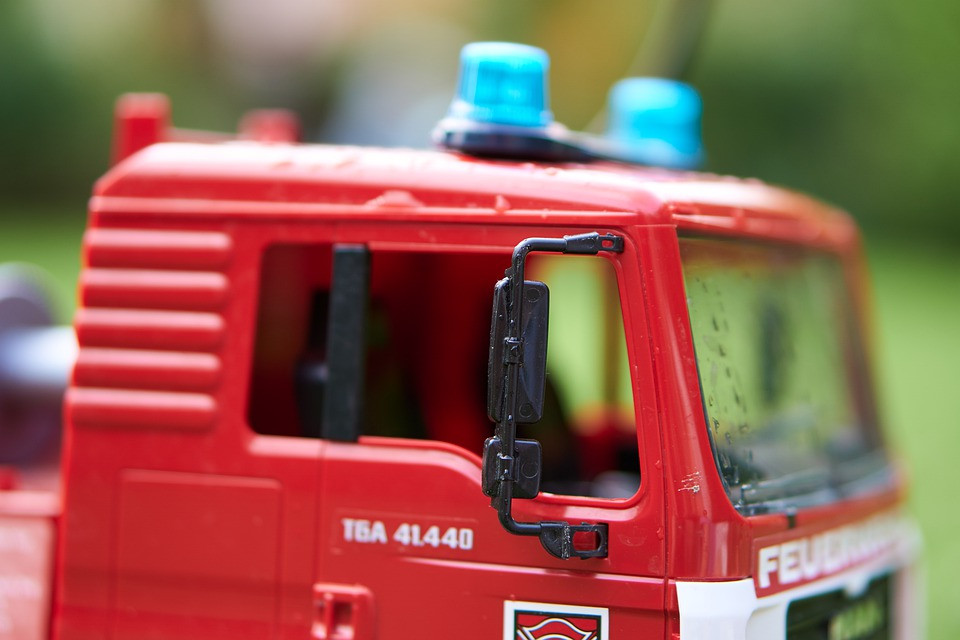 Что нужно знать детям:
нельзя играть со спичками;
нельзя самостоятельно использовать электроприборы;
нельзя самостоятельно включать плиту;
нужно знать телефонный номер 01.

Памятка для родителей ДОУ по пожарной безопасности
Пожарная безопасность в квартире

Уважаемые родители! Обязательно расскажите и объясните своим детям следующее:

1. Нужно выучить наизусть адрес и свой телефон. (В случае пожара нужно как можно быстрее позвонить по телефону 01 и сообщить данные диспетчеру.)

2. Никогда нельзя играть со спичками и зажигалками.
3. Нельзя без взрослых зажигать фейерверки и свечи.
4. Нужно обязательно выключать электроприборы, уходя из дома.
5. На даче нельзя подходить к печке без взрослых. (Одного выпавшего уголька достаточно, чтобы загорелся целый дом.)
6. Нельзя пользоваться электроприборами в ванной, брать их мокрыми руками.

7. Если дома газовая плита:

Уходя из дома, нужно убедиться, что все газовые конфорки закрыты.
Если чувствуется запах газа, нужно сразу же позвонить в газовую службу по телефону 04. Нельзя включать электроприборы и свет.
Категорически запрещено играть на кухне. (Неосторожность может привести к пожару.)Как вести себя, если случился пожар
Запомните сами и объясните детям следующие правила:
01 — для стационарного телефона;
101 или 112 — для мобильного телефона.
1. Если огонь слабый, его можно попробовать потушить, вылив на него кастрюлю воды или накинув плотное одеяло.
2. Помните, что электропроводку нельзя тушить водой или воздушно-пенными огнетушителями.
3. Нужно как можно быстрее покинуть горящее помещение.
4. Двигаться к выходу нужно ползком или пригнувшись. Внизу меньше дыма, а дым опаснее огня.
5. Голову следует накрывать мокрой тканью и дышать через мокрый платок, чтобы не отравиться дымом.
6. Ни в коем случае нельзя пользоваться лифтом. Спускаться вниз можно только по лестнице.
7. Сообщите о пожаре соседям, зовите на помощь, вызовите пожарную службу по телефону:
01 — для стационарного телефона;
101 или 112 — для мобильного телефона.8. Пожарным нужно четко сообщить следующую информацию:адрес, где обнаружен пожар;место, где случился пожар (квартира, школа, садик и т. д.);свою фамилию;свой номер телефона.

9. По прибытии пожарных следует точно следовать их указаниям.
Для родителей
Что нужно делать родителям:положите рядом с телефонным аппаратом листок с вашим адресом и телефоном;не проявляйте беспечного отношения к противопожарной безопасности. Помните – Вы пример для своего ребёнка;не курите дома и не бросайте окурки;не покупайте некачественные (неисправные) электроприборы;содержите квартиру в чистоте и порядке;не оставляйте спички, свечи и т. д. в местах, доступных ребенку.